题目员工考勤制度员工考勤制度编 号题目员工考勤制度员工考勤制度页 码共 7 页共 7 页一、目的    为规范本公司员工考勤、请休假及职务代理等相关事项，特制定本办法，以作为出勤管理遵循依据。 二、范围    本公司全体员工之考勤、请休假以及全体员工之职务代理相关作业。三、职责：3.1 工作时间、考勤及差假管理均由行政人事部负责。3.2 请休假、员工职务代理人之确定与核准由员工所在单位负责。四、作业内容：4.1 每日工作时间9:00至17:00为工作时间，中午12:00-13:00为午餐和休息时间，周工作时数以符合每周法律规定的时数为原则。4.2 休假、请假4.2.    依照国家规定结合公司时间，下列节日期间安排员工休假。（遇休息日顺延）4.2.1 元旦（一月一日）一天。4.2.2 春节（农历除夕、初一、初二）三天。4.2.3 国际劳动节（五月一日）一天。4.2.4 国庆节（十月一日、二日、三日）三天。4.2.5 清明节（农历清明当日）一天。4.2.6 端午节（农历端午当日）一天。4.2.7 中秋节（农历中秋当日）一天。4.2.8 其他节假日以公司总裁签发的放假通知为准。4.2.9 公司规定其他休假：事假、病假、婚假、丧假、带薪年假、孕检假、产  假、工伤假。4.2.10 请假规定：详见《员工请假规定明细表》。4.2.11 请假方式：4.2.11.1 员工请假应事前填写《请假申请单》，经部门负责人核准提交行政人事部作为考勤依据，因病或发生紧急事件而无法事先请假者，应于当天内以电话告之其单位直属主管，于休假后上班当天补办请假手续。4.2.11.2 员工未请假或请假未经核准擅离工作岗位或不到岗者，除因临时发生疾病或重大事故经部门负责人核准者外，均以旷工处理。4.2.11.3 需附凭证的请休假（如病假、婚假、产假等），由申请人提供部门负责人核准后的《请假申请单》及凭证一起送交行政人事部。4.3 假期计算单位4.3.1 带薪年假、事假、病假以“小时”为计算单位。4.3.2 孕检假以“4小时/半天”为计算单位。4.3.3 婚假、丧假、产假、工伤假、旷工均以8小时/天”为计算单位。4.3.4 请假核决权限之界定依当次请假（含各种假别）天数计算。4.4 职务代理人之规定    员工请假或出差时，无法亲自处理本人工作职掌之内工作时，须请职务代理人代行其职务，代理人应于请假、出差申请单上签字确认。4.4 员工考勤规范4.4.1 员工上下均需在指定地点刷卡。4.4.2 员工上班中途外出需报备部门主管，并在《办公人员出门备查表》上登记。4.4.3 行政人事部每月依据员工刷卡和《办公人员出门备查表》进行考勤汇总，呈部门主管核准后作为计薪依据。4.4.4 新员工自报到之第二日起开始打卡，由公司行政人事部负责发放考勤卡。出差人员出差期间不需打卡，但应在考勤员处做好记录并及时销差。4.4.5 凡考勤记录上有未打卡记录者，须本人直接上级签卡说明情况，否则公司有权按迟到、早退处理。4.4.6 员工因故不能及时打卡应立即到行政人事部处进行登记确认。丢失损坏考勤卡，应立即到行政人事部补办考勤卡，同时交补办费20元。4.4.7 迟到：员工因个人原因未能及时到岗延误时间在10分钟之内者（含10分钟）不记迟到，超过10分钟—20分钟之内者（含20分钟）视为迟到。4.4.8 早退：员工未经允许提前20分钟（含）内离岗者视为早退。4.4.9 员工出现下列情况之一者，视为旷工：4.4.9.1 凡迟到、早退超过20分钟在2小时（含）之内者按旷工半天处理，超过2小时者按旷工一天处理。4.4.9.2 当月迟到、早退累计三次按旷工一天处理。4.4.9.3 因紧急情况不能履行请假手续，事后未按要求及时补办手续者。4.4.9.4 无故不到岗者。4.4.9.5 上班时间未办理外出手续或未经部门领导同意，擅自外出者。4.4.9.6 请假期满未及时向行政人事部销假者。附件：附件一：员工请休假规定明细表附件二：员工请假申请单附件一	附件二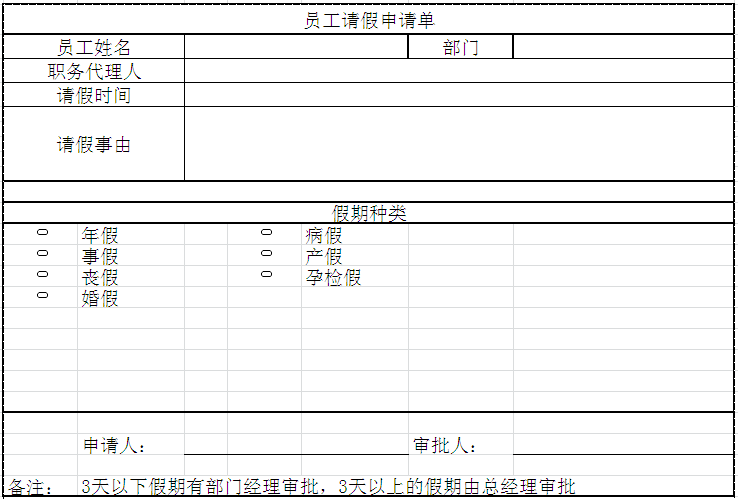 一、目的    为规范本公司员工考勤、请休假及职务代理等相关事项，特制定本办法，以作为出勤管理遵循依据。 二、范围    本公司全体员工之考勤、请休假以及全体员工之职务代理相关作业。三、职责：3.1 工作时间、考勤及差假管理均由行政人事部负责。3.2 请休假、员工职务代理人之确定与核准由员工所在单位负责。四、作业内容：4.1 每日工作时间9:00至17:00为工作时间，中午12:00-13:00为午餐和休息时间，周工作时数以符合每周法律规定的时数为原则。4.2 休假、请假4.2.    依照国家规定结合公司时间，下列节日期间安排员工休假。（遇休息日顺延）4.2.1 元旦（一月一日）一天。4.2.2 春节（农历除夕、初一、初二）三天。4.2.3 国际劳动节（五月一日）一天。4.2.4 国庆节（十月一日、二日、三日）三天。4.2.5 清明节（农历清明当日）一天。4.2.6 端午节（农历端午当日）一天。4.2.7 中秋节（农历中秋当日）一天。4.2.8 其他节假日以公司总裁签发的放假通知为准。4.2.9 公司规定其他休假：事假、病假、婚假、丧假、带薪年假、孕检假、产  假、工伤假。4.2.10 请假规定：详见《员工请假规定明细表》。4.2.11 请假方式：4.2.11.1 员工请假应事前填写《请假申请单》，经部门负责人核准提交行政人事部作为考勤依据，因病或发生紧急事件而无法事先请假者，应于当天内以电话告之其单位直属主管，于休假后上班当天补办请假手续。4.2.11.2 员工未请假或请假未经核准擅离工作岗位或不到岗者，除因临时发生疾病或重大事故经部门负责人核准者外，均以旷工处理。4.2.11.3 需附凭证的请休假（如病假、婚假、产假等），由申请人提供部门负责人核准后的《请假申请单》及凭证一起送交行政人事部。4.3 假期计算单位4.3.1 带薪年假、事假、病假以“小时”为计算单位。4.3.2 孕检假以“4小时/半天”为计算单位。4.3.3 婚假、丧假、产假、工伤假、旷工均以8小时/天”为计算单位。4.3.4 请假核决权限之界定依当次请假（含各种假别）天数计算。4.4 职务代理人之规定    员工请假或出差时，无法亲自处理本人工作职掌之内工作时，须请职务代理人代行其职务，代理人应于请假、出差申请单上签字确认。4.4 员工考勤规范4.4.1 员工上下均需在指定地点刷卡。4.4.2 员工上班中途外出需报备部门主管，并在《办公人员出门备查表》上登记。4.4.3 行政人事部每月依据员工刷卡和《办公人员出门备查表》进行考勤汇总，呈部门主管核准后作为计薪依据。4.4.4 新员工自报到之第二日起开始打卡，由公司行政人事部负责发放考勤卡。出差人员出差期间不需打卡，但应在考勤员处做好记录并及时销差。4.4.5 凡考勤记录上有未打卡记录者，须本人直接上级签卡说明情况，否则公司有权按迟到、早退处理。4.4.6 员工因故不能及时打卡应立即到行政人事部处进行登记确认。丢失损坏考勤卡，应立即到行政人事部补办考勤卡，同时交补办费20元。4.4.7 迟到：员工因个人原因未能及时到岗延误时间在10分钟之内者（含10分钟）不记迟到，超过10分钟—20分钟之内者（含20分钟）视为迟到。4.4.8 早退：员工未经允许提前20分钟（含）内离岗者视为早退。4.4.9 员工出现下列情况之一者，视为旷工：4.4.9.1 凡迟到、早退超过20分钟在2小时（含）之内者按旷工半天处理，超过2小时者按旷工一天处理。4.4.9.2 当月迟到、早退累计三次按旷工一天处理。4.4.9.3 因紧急情况不能履行请假手续，事后未按要求及时补办手续者。4.4.9.4 无故不到岗者。4.4.9.5 上班时间未办理外出手续或未经部门领导同意，擅自外出者。4.4.9.6 请假期满未及时向行政人事部销假者。附件：附件一：员工请休假规定明细表附件二：员工请假申请单附件一	附件二一、目的    为规范本公司员工考勤、请休假及职务代理等相关事项，特制定本办法，以作为出勤管理遵循依据。 二、范围    本公司全体员工之考勤、请休假以及全体员工之职务代理相关作业。三、职责：3.1 工作时间、考勤及差假管理均由行政人事部负责。3.2 请休假、员工职务代理人之确定与核准由员工所在单位负责。四、作业内容：4.1 每日工作时间9:00至17:00为工作时间，中午12:00-13:00为午餐和休息时间，周工作时数以符合每周法律规定的时数为原则。4.2 休假、请假4.2.    依照国家规定结合公司时间，下列节日期间安排员工休假。（遇休息日顺延）4.2.1 元旦（一月一日）一天。4.2.2 春节（农历除夕、初一、初二）三天。4.2.3 国际劳动节（五月一日）一天。4.2.4 国庆节（十月一日、二日、三日）三天。4.2.5 清明节（农历清明当日）一天。4.2.6 端午节（农历端午当日）一天。4.2.7 中秋节（农历中秋当日）一天。4.2.8 其他节假日以公司总裁签发的放假通知为准。4.2.9 公司规定其他休假：事假、病假、婚假、丧假、带薪年假、孕检假、产  假、工伤假。4.2.10 请假规定：详见《员工请假规定明细表》。4.2.11 请假方式：4.2.11.1 员工请假应事前填写《请假申请单》，经部门负责人核准提交行政人事部作为考勤依据，因病或发生紧急事件而无法事先请假者，应于当天内以电话告之其单位直属主管，于休假后上班当天补办请假手续。4.2.11.2 员工未请假或请假未经核准擅离工作岗位或不到岗者，除因临时发生疾病或重大事故经部门负责人核准者外，均以旷工处理。4.2.11.3 需附凭证的请休假（如病假、婚假、产假等），由申请人提供部门负责人核准后的《请假申请单》及凭证一起送交行政人事部。4.3 假期计算单位4.3.1 带薪年假、事假、病假以“小时”为计算单位。4.3.2 孕检假以“4小时/半天”为计算单位。4.3.3 婚假、丧假、产假、工伤假、旷工均以8小时/天”为计算单位。4.3.4 请假核决权限之界定依当次请假（含各种假别）天数计算。4.4 职务代理人之规定    员工请假或出差时，无法亲自处理本人工作职掌之内工作时，须请职务代理人代行其职务，代理人应于请假、出差申请单上签字确认。4.4 员工考勤规范4.4.1 员工上下均需在指定地点刷卡。4.4.2 员工上班中途外出需报备部门主管，并在《办公人员出门备查表》上登记。4.4.3 行政人事部每月依据员工刷卡和《办公人员出门备查表》进行考勤汇总，呈部门主管核准后作为计薪依据。4.4.4 新员工自报到之第二日起开始打卡，由公司行政人事部负责发放考勤卡。出差人员出差期间不需打卡，但应在考勤员处做好记录并及时销差。4.4.5 凡考勤记录上有未打卡记录者，须本人直接上级签卡说明情况，否则公司有权按迟到、早退处理。4.4.6 员工因故不能及时打卡应立即到行政人事部处进行登记确认。丢失损坏考勤卡，应立即到行政人事部补办考勤卡，同时交补办费20元。4.4.7 迟到：员工因个人原因未能及时到岗延误时间在10分钟之内者（含10分钟）不记迟到，超过10分钟—20分钟之内者（含20分钟）视为迟到。4.4.8 早退：员工未经允许提前20分钟（含）内离岗者视为早退。4.4.9 员工出现下列情况之一者，视为旷工：4.4.9.1 凡迟到、早退超过20分钟在2小时（含）之内者按旷工半天处理，超过2小时者按旷工一天处理。4.4.9.2 当月迟到、早退累计三次按旷工一天处理。4.4.9.3 因紧急情况不能履行请假手续，事后未按要求及时补办手续者。4.4.9.4 无故不到岗者。4.4.9.5 上班时间未办理外出手续或未经部门领导同意，擅自外出者。4.4.9.6 请假期满未及时向行政人事部销假者。附件：附件一：员工请休假规定明细表附件二：员工请假申请单附件一	附件二一、目的    为规范本公司员工考勤、请休假及职务代理等相关事项，特制定本办法，以作为出勤管理遵循依据。 二、范围    本公司全体员工之考勤、请休假以及全体员工之职务代理相关作业。三、职责：3.1 工作时间、考勤及差假管理均由行政人事部负责。3.2 请休假、员工职务代理人之确定与核准由员工所在单位负责。四、作业内容：4.1 每日工作时间9:00至17:00为工作时间，中午12:00-13:00为午餐和休息时间，周工作时数以符合每周法律规定的时数为原则。4.2 休假、请假4.2.    依照国家规定结合公司时间，下列节日期间安排员工休假。（遇休息日顺延）4.2.1 元旦（一月一日）一天。4.2.2 春节（农历除夕、初一、初二）三天。4.2.3 国际劳动节（五月一日）一天。4.2.4 国庆节（十月一日、二日、三日）三天。4.2.5 清明节（农历清明当日）一天。4.2.6 端午节（农历端午当日）一天。4.2.7 中秋节（农历中秋当日）一天。4.2.8 其他节假日以公司总裁签发的放假通知为准。4.2.9 公司规定其他休假：事假、病假、婚假、丧假、带薪年假、孕检假、产  假、工伤假。4.2.10 请假规定：详见《员工请假规定明细表》。4.2.11 请假方式：4.2.11.1 员工请假应事前填写《请假申请单》，经部门负责人核准提交行政人事部作为考勤依据，因病或发生紧急事件而无法事先请假者，应于当天内以电话告之其单位直属主管，于休假后上班当天补办请假手续。4.2.11.2 员工未请假或请假未经核准擅离工作岗位或不到岗者，除因临时发生疾病或重大事故经部门负责人核准者外，均以旷工处理。4.2.11.3 需附凭证的请休假（如病假、婚假、产假等），由申请人提供部门负责人核准后的《请假申请单》及凭证一起送交行政人事部。4.3 假期计算单位4.3.1 带薪年假、事假、病假以“小时”为计算单位。4.3.2 孕检假以“4小时/半天”为计算单位。4.3.3 婚假、丧假、产假、工伤假、旷工均以8小时/天”为计算单位。4.3.4 请假核决权限之界定依当次请假（含各种假别）天数计算。4.4 职务代理人之规定    员工请假或出差时，无法亲自处理本人工作职掌之内工作时，须请职务代理人代行其职务，代理人应于请假、出差申请单上签字确认。4.4 员工考勤规范4.4.1 员工上下均需在指定地点刷卡。4.4.2 员工上班中途外出需报备部门主管，并在《办公人员出门备查表》上登记。4.4.3 行政人事部每月依据员工刷卡和《办公人员出门备查表》进行考勤汇总，呈部门主管核准后作为计薪依据。4.4.4 新员工自报到之第二日起开始打卡，由公司行政人事部负责发放考勤卡。出差人员出差期间不需打卡，但应在考勤员处做好记录并及时销差。4.4.5 凡考勤记录上有未打卡记录者，须本人直接上级签卡说明情况，否则公司有权按迟到、早退处理。4.4.6 员工因故不能及时打卡应立即到行政人事部处进行登记确认。丢失损坏考勤卡，应立即到行政人事部补办考勤卡，同时交补办费20元。4.4.7 迟到：员工因个人原因未能及时到岗延误时间在10分钟之内者（含10分钟）不记迟到，超过10分钟—20分钟之内者（含20分钟）视为迟到。4.4.8 早退：员工未经允许提前20分钟（含）内离岗者视为早退。4.4.9 员工出现下列情况之一者，视为旷工：4.4.9.1 凡迟到、早退超过20分钟在2小时（含）之内者按旷工半天处理，超过2小时者按旷工一天处理。4.4.9.2 当月迟到、早退累计三次按旷工一天处理。4.4.9.3 因紧急情况不能履行请假手续，事后未按要求及时补办手续者。4.4.9.4 无故不到岗者。4.4.9.5 上班时间未办理外出手续或未经部门领导同意，擅自外出者。4.4.9.6 请假期满未及时向行政人事部销假者。附件：附件一：员工请休假规定明细表附件二：员工请假申请单附件一	附件二一、目的    为规范本公司员工考勤、请休假及职务代理等相关事项，特制定本办法，以作为出勤管理遵循依据。 二、范围    本公司全体员工之考勤、请休假以及全体员工之职务代理相关作业。三、职责：3.1 工作时间、考勤及差假管理均由行政人事部负责。3.2 请休假、员工职务代理人之确定与核准由员工所在单位负责。四、作业内容：4.1 每日工作时间9:00至17:00为工作时间，中午12:00-13:00为午餐和休息时间，周工作时数以符合每周法律规定的时数为原则。4.2 休假、请假4.2.    依照国家规定结合公司时间，下列节日期间安排员工休假。（遇休息日顺延）4.2.1 元旦（一月一日）一天。4.2.2 春节（农历除夕、初一、初二）三天。4.2.3 国际劳动节（五月一日）一天。4.2.4 国庆节（十月一日、二日、三日）三天。4.2.5 清明节（农历清明当日）一天。4.2.6 端午节（农历端午当日）一天。4.2.7 中秋节（农历中秋当日）一天。4.2.8 其他节假日以公司总裁签发的放假通知为准。4.2.9 公司规定其他休假：事假、病假、婚假、丧假、带薪年假、孕检假、产  假、工伤假。4.2.10 请假规定：详见《员工请假规定明细表》。4.2.11 请假方式：4.2.11.1 员工请假应事前填写《请假申请单》，经部门负责人核准提交行政人事部作为考勤依据，因病或发生紧急事件而无法事先请假者，应于当天内以电话告之其单位直属主管，于休假后上班当天补办请假手续。4.2.11.2 员工未请假或请假未经核准擅离工作岗位或不到岗者，除因临时发生疾病或重大事故经部门负责人核准者外，均以旷工处理。4.2.11.3 需附凭证的请休假（如病假、婚假、产假等），由申请人提供部门负责人核准后的《请假申请单》及凭证一起送交行政人事部。4.3 假期计算单位4.3.1 带薪年假、事假、病假以“小时”为计算单位。4.3.2 孕检假以“4小时/半天”为计算单位。4.3.3 婚假、丧假、产假、工伤假、旷工均以8小时/天”为计算单位。4.3.4 请假核决权限之界定依当次请假（含各种假别）天数计算。4.4 职务代理人之规定    员工请假或出差时，无法亲自处理本人工作职掌之内工作时，须请职务代理人代行其职务，代理人应于请假、出差申请单上签字确认。4.4 员工考勤规范4.4.1 员工上下均需在指定地点刷卡。4.4.2 员工上班中途外出需报备部门主管，并在《办公人员出门备查表》上登记。4.4.3 行政人事部每月依据员工刷卡和《办公人员出门备查表》进行考勤汇总，呈部门主管核准后作为计薪依据。4.4.4 新员工自报到之第二日起开始打卡，由公司行政人事部负责发放考勤卡。出差人员出差期间不需打卡，但应在考勤员处做好记录并及时销差。4.4.5 凡考勤记录上有未打卡记录者，须本人直接上级签卡说明情况，否则公司有权按迟到、早退处理。4.4.6 员工因故不能及时打卡应立即到行政人事部处进行登记确认。丢失损坏考勤卡，应立即到行政人事部补办考勤卡，同时交补办费20元。4.4.7 迟到：员工因个人原因未能及时到岗延误时间在10分钟之内者（含10分钟）不记迟到，超过10分钟—20分钟之内者（含20分钟）视为迟到。4.4.8 早退：员工未经允许提前20分钟（含）内离岗者视为早退。4.4.9 员工出现下列情况之一者，视为旷工：4.4.9.1 凡迟到、早退超过20分钟在2小时（含）之内者按旷工半天处理，超过2小时者按旷工一天处理。4.4.9.2 当月迟到、早退累计三次按旷工一天处理。4.4.9.3 因紧急情况不能履行请假手续，事后未按要求及时补办手续者。4.4.9.4 无故不到岗者。4.4.9.5 上班时间未办理外出手续或未经部门领导同意，擅自外出者。4.4.9.6 请假期满未及时向行政人事部销假者。附件：附件一：员工请休假规定明细表附件二：员工请假申请单附件一	附件二一、目的    为规范本公司员工考勤、请休假及职务代理等相关事项，特制定本办法，以作为出勤管理遵循依据。 二、范围    本公司全体员工之考勤、请休假以及全体员工之职务代理相关作业。三、职责：3.1 工作时间、考勤及差假管理均由行政人事部负责。3.2 请休假、员工职务代理人之确定与核准由员工所在单位负责。四、作业内容：4.1 每日工作时间9:00至17:00为工作时间，中午12:00-13:00为午餐和休息时间，周工作时数以符合每周法律规定的时数为原则。4.2 休假、请假4.2.    依照国家规定结合公司时间，下列节日期间安排员工休假。（遇休息日顺延）4.2.1 元旦（一月一日）一天。4.2.2 春节（农历除夕、初一、初二）三天。4.2.3 国际劳动节（五月一日）一天。4.2.4 国庆节（十月一日、二日、三日）三天。4.2.5 清明节（农历清明当日）一天。4.2.6 端午节（农历端午当日）一天。4.2.7 中秋节（农历中秋当日）一天。4.2.8 其他节假日以公司总裁签发的放假通知为准。4.2.9 公司规定其他休假：事假、病假、婚假、丧假、带薪年假、孕检假、产  假、工伤假。4.2.10 请假规定：详见《员工请假规定明细表》。4.2.11 请假方式：4.2.11.1 员工请假应事前填写《请假申请单》，经部门负责人核准提交行政人事部作为考勤依据，因病或发生紧急事件而无法事先请假者，应于当天内以电话告之其单位直属主管，于休假后上班当天补办请假手续。4.2.11.2 员工未请假或请假未经核准擅离工作岗位或不到岗者，除因临时发生疾病或重大事故经部门负责人核准者外，均以旷工处理。4.2.11.3 需附凭证的请休假（如病假、婚假、产假等），由申请人提供部门负责人核准后的《请假申请单》及凭证一起送交行政人事部。4.3 假期计算单位4.3.1 带薪年假、事假、病假以“小时”为计算单位。4.3.2 孕检假以“4小时/半天”为计算单位。4.3.3 婚假、丧假、产假、工伤假、旷工均以8小时/天”为计算单位。4.3.4 请假核决权限之界定依当次请假（含各种假别）天数计算。4.4 职务代理人之规定    员工请假或出差时，无法亲自处理本人工作职掌之内工作时，须请职务代理人代行其职务，代理人应于请假、出差申请单上签字确认。4.4 员工考勤规范4.4.1 员工上下均需在指定地点刷卡。4.4.2 员工上班中途外出需报备部门主管，并在《办公人员出门备查表》上登记。4.4.3 行政人事部每月依据员工刷卡和《办公人员出门备查表》进行考勤汇总，呈部门主管核准后作为计薪依据。4.4.4 新员工自报到之第二日起开始打卡，由公司行政人事部负责发放考勤卡。出差人员出差期间不需打卡，但应在考勤员处做好记录并及时销差。4.4.5 凡考勤记录上有未打卡记录者，须本人直接上级签卡说明情况，否则公司有权按迟到、早退处理。4.4.6 员工因故不能及时打卡应立即到行政人事部处进行登记确认。丢失损坏考勤卡，应立即到行政人事部补办考勤卡，同时交补办费20元。4.4.7 迟到：员工因个人原因未能及时到岗延误时间在10分钟之内者（含10分钟）不记迟到，超过10分钟—20分钟之内者（含20分钟）视为迟到。4.4.8 早退：员工未经允许提前20分钟（含）内离岗者视为早退。4.4.9 员工出现下列情况之一者，视为旷工：4.4.9.1 凡迟到、早退超过20分钟在2小时（含）之内者按旷工半天处理，超过2小时者按旷工一天处理。4.4.9.2 当月迟到、早退累计三次按旷工一天处理。4.4.9.3 因紧急情况不能履行请假手续，事后未按要求及时补办手续者。4.4.9.4 无故不到岗者。4.4.9.5 上班时间未办理外出手续或未经部门领导同意，擅自外出者。4.4.9.6 请假期满未及时向行政人事部销假者。附件：附件一：员工请休假规定明细表附件二：员工请假申请单附件一	附件二编制人：日期： 年 月  日编制人：日期： 年 月  日审核人：日期：审核人：日期：审核人：日期：批准人：日期：